6. Add weight or reps every workout (progression)Progression is necessary in any training program.  Grip training is no different. In fact, with the grippers it becomes a bit more difficult because the load is fixed for a particular gripper. You cannot just "add weight" to a gripper like you can a barbell.7. Dedication - If you aren't going to be dedicated to this program for the first whole cycle, don't even begin.Dedication means you do not miss a workout.  You don't deviate from the plan.  You don't make excuses for not training.  Without dedication, this program will not work nor will any other program.8. Determination. You MUST be determined. Do NOT go thru the motions when doing this program. ATTACK your reps like your life depended on it. You must reach that level of mental toughness. You must destroy the gripper!!!!9. Discipline.  Missing workouts is NOT acceptable, period.  You  must have the discipline to perform this program from start to end.Without 7, 8, and 9 NO program will work. If you don't have all 3 you will be wasting your time with this program. It is definitely not for the faint hearted or those with a weak mind. 
Here's a video clip of a strap hold.  Click the Play Button to View (Right Arrow)Gripper Technique Gripper Technique For maximum results with the grippers, you must find your own particular sweet spot in your hand. This takes time, patience, and practice. However, there are a few basics that apply to everyone to maximize your leverage to close that big gripper.   Let's start with the gripper itself.  You should place the gripper in your hand such that the dogleg side is against your thumb pad.  How do you know what side of the gripper had the dogleg? Well, here's two pictures to show you.  First the side without the dogleg in figure 1.
Figure 1- Gripper side with no dogleg into handle on the right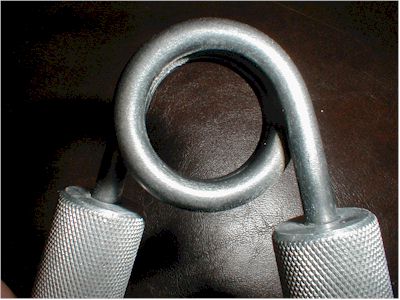 In this picture (figure 1), you can see how smoothly the spring is curved going into the handle.  Now, here's the other side picture.Gripper Technique 
Figure 2 - Gripper side showing the dogleg going into handle on the right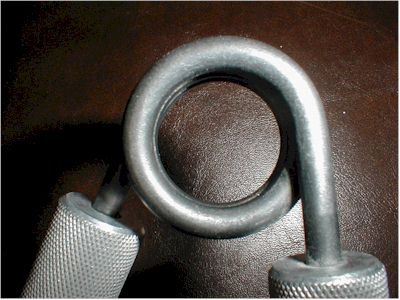 Note how straight the spring goes into the handle on the right side in Figure 1 compared to Figure 2.  You've found the dogleg!  This handle should be placed into your thumb when placing the gripper. This makes the gripper easier to close than if you put the dogleg side on your finger tips.The next tip is creating a thumb base.  You should thrust your thumb forward at the start of the close.  
Figure 3 - Improper Start Position 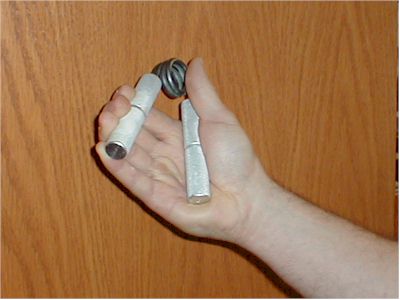 Note in figure 3 how the thumb is not thrust forward and the gripper handle is back far into the hand.  The leverage is poor in this position.Gripper Technique 
Figure 4 - Better Thumb Base for Start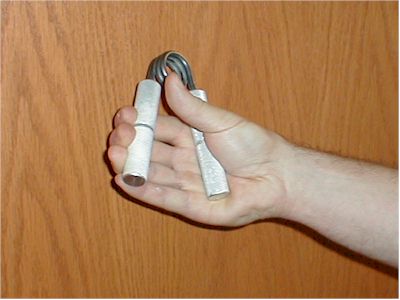 In figure 4, the thumb is now forward as it should be. Although, this starting position is still not the best due to the position of the handle.  Next, let's talk about handle positioning.
Figure 5 - Improper Handle Position on the Thumb Side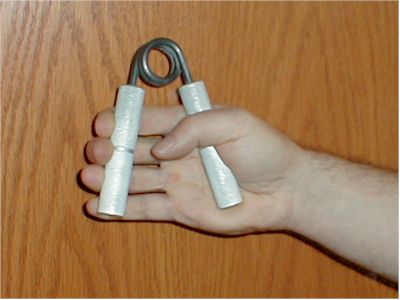 In figure 5, the improper handle position on the thumb side is again shown. The handle is too far back.  The handle needs to go forward and back into the palm of the hand further.  In figure 6, this shows a much more solid starting position. The back gripper handle is further towards the fingers and deeper into the palm and the thumb is forward.Gripper Technique 
Figure 6 - Better Start Position on the Thumb Side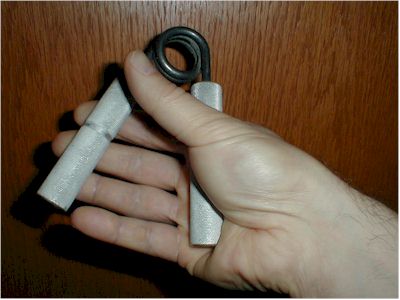 Next, let's talk about the height of the gripper in your hand.  Figure 7 is a picture where the gripper is too high.  How can you tell?  Note the position of the pinky. It's basically fully on the gripper handle.  For maximum leverage, you should start the gripper close such that approximately half of your pinky is off the end of the gripper.  Figure 3 shows a decent start position as far as the pinky position although it could be a touch lower.  
Figure 7 - Close Showing Pinky Fully on the End of the Gripper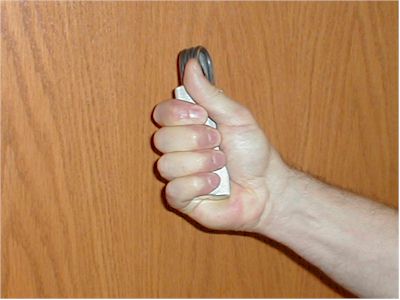 Gripper Technique Here's a picture of a close showing the proper placement of the pinky on the gripper for maximum leverage.
Figure 8 - Close Showing Pinky in the Proper  Position for Maximum Leverage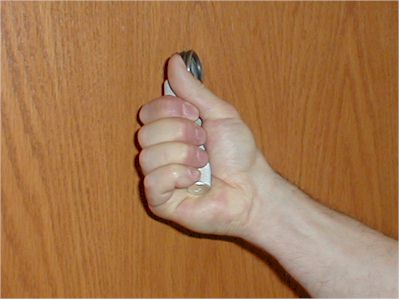 To set the gripper, you use your opposite hand and can "pinch" the gripper handles together until you can get proper finger position as demonstrated below in figure 9.  An example of proper technique can be viewed in the video clip below.
Figure 9 - Beginning of the set with the opposite hand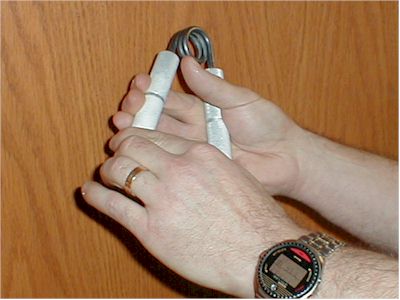 
Here's a video clip showing the "set" of a gripper.  Click the Play Button to View (Right Arrow)
Here's a video clip of me closing a vintage Beef Builder Master Gripper (they had #2 stamped on them). Note the set with the opposite hand. Note the gripper positioning in the hands and the height (pinky location) in the hands. Click the Play Button to View (Right Arrow)Putting it all together you have:The dogleg side of the spring should be against your palm Your thumb should be thrust forward at the start The gripper handle on the thumb side should be pushed into your palm and forward towards your fingers as far as possible. Your pinky should start in a half-on half off position and end up there as well for maximum leverage. Use your other hand to help attain the proper set. Again, you must practice the set and also find your particular sweet spot in your hand.We'll leave this section with an IronMind #3 close by Captain of Crush Steve Weiner. Steve exemplifies near perfect technique!
COC Steve Weiner Mashing an IronMind #3 Gripper. Click the Play Button to ViewThe Overcrush The Overcrush

The overcrush is a single repetition where you want to totally crush the metal handles together with so much force you can feel your hand bones. The overcrush is a single rep where there is a BIG force spike when the handles  first touch.The overcrush is a single rep with pure concentration of hand and muscle.The overcrush is not a hold. In fact, if you are barely touching the handles, push them back in again for metal on metal.An overcrush of super high force of 3-4 seconds is better than an overcrush of 7 seconds where the handles are just "together".After doing overcrushes with a (Beyond the Range) BTR gripper for awhile, you will feel like you are "stopping short" when you feel the handles slam together with a normal gripper.
Here's a video clip of an overcrush with a beyond the range gripper.  Click the Play Button to View (Right Arrow)The Strap Hold The Strap HoldStrap holds were invented by John Brookfield.  You take a thin piece of material like a shoelace or a tow strap and clamp down on the end of the strap using the gripper like a pair of pliers.  The strap used is normally as thin as possible.  You hang weight on the other end of the strap and this provides a way to increase the resistance. Typically if you are working on a particular gripper, you should use the closest gripper to your goal gripper for strap holds (e.g., a #2 if your goal is a #3).  Here's a picture of a strap hold "set" just prior to performing the strap hold and a picture in the final strap hold position.
The Strap Hold "Set"
The PDA Gripster is being used for the strap hold. 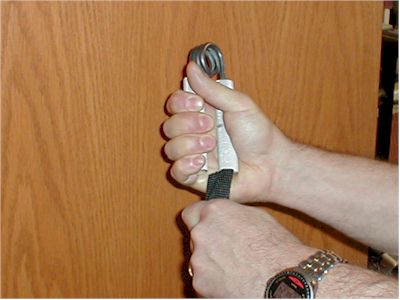 
Final Strap Hold Position 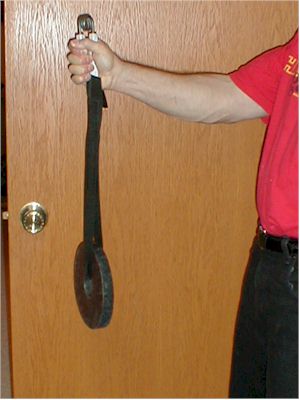 Dynamic Thumb Strength The thumb base when using the grippers is EXTREMELY important. The stronger your thumb, the better the base for the handles and the less likely you are to lose leverage due to the handle moving backwards when closing a gripper. Building the thumbs doesn't take expensive equipment. These clamps  can be picked up at most hardware stores for under $3.00!  Simply clamp it on a table and use either one or two thumbs on top and the index finger on the bottom and squeeze! 
Here is a single thumb close attempt. 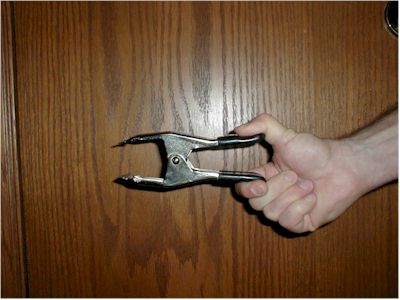 
Here is a two-thumb single attempt. 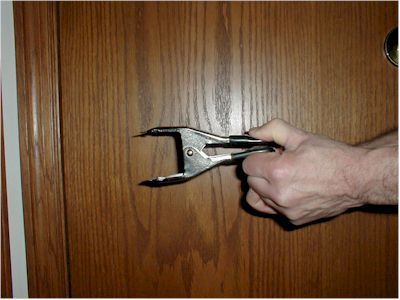 
Here is a typical clamp that can be purchased at your local hardware store.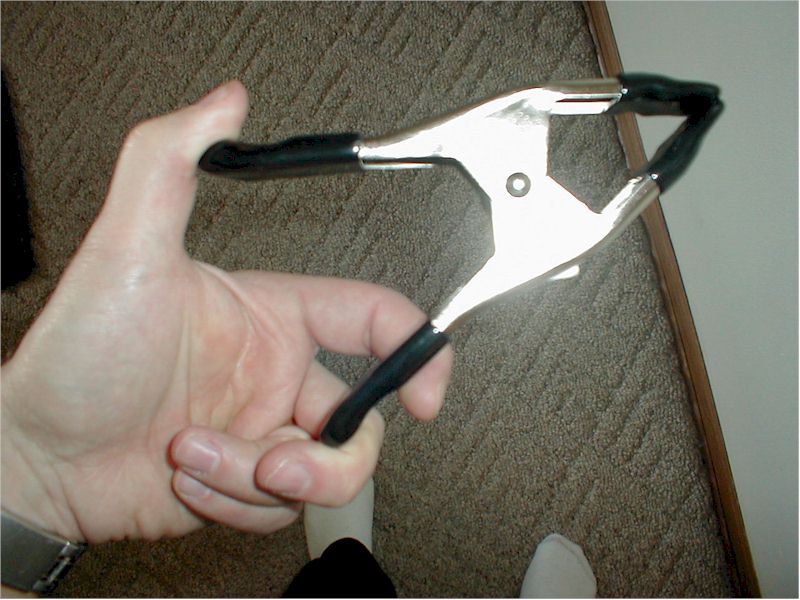 Phase 1 Example Workout - Advanced Phase 1 Example Workout - Advanced Here's a sample first week workout for someone going from a #2 to a #3 gripper.  The sets and reps below are for one hand only so you should repeat the workout for each hand.Key: 1x#4 would mean 1 single rep with the #4 gripper.  5x1 would mean 5 singles. Remember to warmup with singles only. For an advanced grip trainee that would consist of:1xTrainer
1x#1
1X#2
1X#3 SaturdayGrippers
1x#4 Smooth out negative
1x#2 Overcrush
1x#4 Smooth out negative
1x#2 Overcrush
1x#4 Smooth out negative
1x#2 OvercrushDynamic Thumb
5x1  SundayGrippers
1x#4 Smooth out negative
1x#2 Overcrush
1x#4 Smooth out negative
1x#2 Overcrush
1x#4 Smooth out negative
1x#2 OvercrushDynamic Thumb
5x1  MondayGrippers
1x#4 Smooth out negative
1x#2 Overcrush
1x#4 Smooth out negative
1x#2 Overcrush
1x#4 Smooth out negative
1x#2 OvercrushDynamic Thumb
5x1  TuesdayGrippers
1x#4 Smooth out negative
1x#2 Overcrush
1x#4 Smooth out negative
1x#2 Overcrush
1x#4 Smooth out negative
1x#2 Overcrush
1x#4 Smooth out negative
1x#2 OvercrushDynamic Thumb
5x1  WednesdayGrippers
1x#4 Smooth out negative
1x#2 Overcrush
1x#4 Smooth out negative
1x#2 Overcrush
1x#4 Smooth out negative
1x#2 Overcrush
1x#4 Smooth out negative
1x#2 OvercrushDynamic Thumb
7x1  ThursdayGrippers
1x#4 Smooth out negative
1x#2 Overcrush
1x#4 Smooth out negative
1x#2 Overcrush
1x#4 Smooth out negative
1x#2 Overcrush
1x#4 Smooth out negative
1x#2 Overcrush
1x#4 Smooth out negative
1x#2 OvercrushDynamic Thumb
7x1  Friday Rest Day Overview Total Volume for Week: 44 singles. Target was 40-50 singles. Week 2 Target is 70-80 singles. You merely add more volume each day to increase to the target.  To hit this mark, you need 12-13 singles per workout. Week 3 Target is 90-100 singles. To hit this mark, you need 15-16 singles per workout.Phase 1, Week 2 Ok, now in week two we want to use the cut grippers for overcrushes (beyond the range). See the next page for a description of the beyond the range gripper. The overcrushes should be in the 7-10 sec range. If the handles don't quite touch the full time, force it in to shut, if it comes apart a hair, force it in again...continue to do so if necessary the full time. Again, MAX FORCE with the beyond the range gripper is a must. Volume for week two should be +20 singles to +30 (whatever you can handle) from week 1. Volume should be up around 70-80 singles. Beyond The Range (BTR) Shown in figure 1 we have a cut (filed) #2 gripper. Contrary to popular opinion, it will NOT severely weaken the gripper.I took a file and filed the edge down on one of the handles (only do this on one handle). You will want it so the range is such that your fingers just start to hit the other side of your hand when you close the gripper.
Figure 1 - Filed #2 Gripper Handle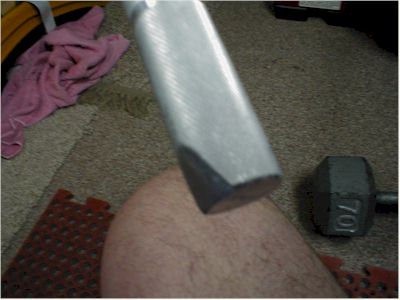 
Figure 2 - Top View of a Filed #2 Gripper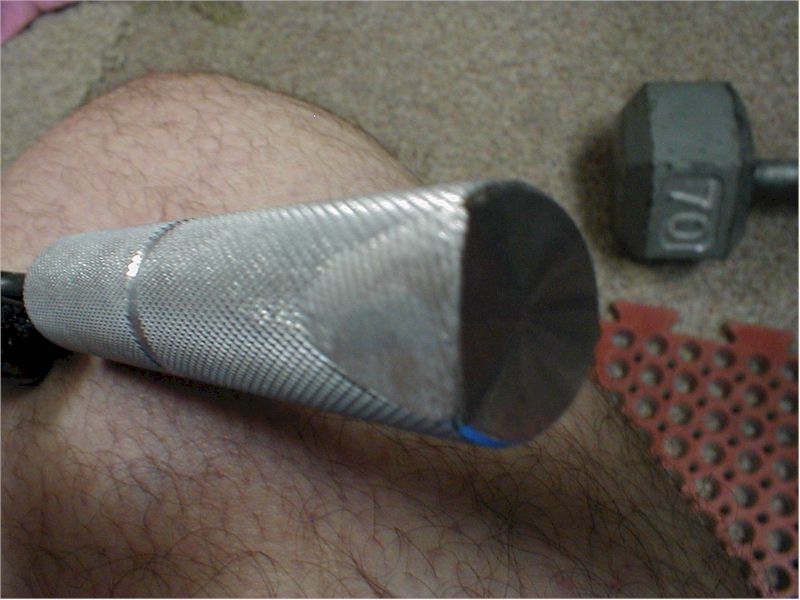 
Figure 3 - Another View of the Filed #2 Gripper Handle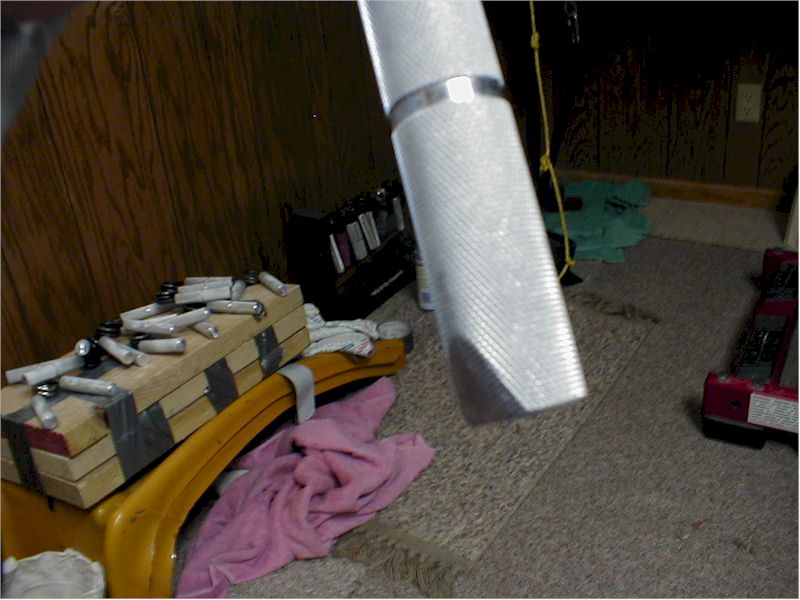 I can close the #3, so I use a cut #2 for overcrushes. However, I really need a beef builder master cut, but don't have one. So use that as your guideline for which one to use. If you can close a 2 for reps, I would use a cut #2 for overcrushes beyond the range. Phase 1, Week 3 For week 3, continue to add volume until you reach the 95-100 total singles level for the week.  Next week is a back down week. Phase 1, Week 4 - Back Down Week Start by warmups to 1-3 attempts at your goal gripper. Then, one good smooth out negative with the higher gripper. Dynamic thumb strength (3-6 singles). Then, 2 overcrushes with the beyond the range gripper. Add in one extra day rest somewhere in the "back down week". Phase 2, Week 1 Phase 2 is much like Phase 1 with two exceptions. We now do not do smooth outs with the gripper above what you are trying to close. We do 5 second Negative Crushes instead.  What is a Negative Crush (NC)? See the next page to find out.We will inject Strap Holds (4-7 seconds).  Always try and increase the weight you are using for Strap Holds. Microload if you have to.We start at lower volume again - target 50-60 singles in the week.Instead of alternating the negatives with just overcrushes, you alternate with strap holds AND overcrushes.Dynamic thumb is still included.You can do one or two workouts to split the volume. Your choice.There is also a new option. Strapholds with a cut gripper. You can do your strapholds that way if you have the right cut gripper.Also, if you are close to your goal gripper, during your warmups do an attempt at your goal gripper as your last warmup.Same cycle. 6 days on, 1 day off. The Negative Crush I think most people who tried Kinney's concepts did NOT do the severe negatives properly. I know I didn't. The severe negative is not a "fight to hold" from opening.It's a negative crush! (My new term for it).Forget about the mindset of fighting the gripper from opening.The mindset has to be: I am going to CLOSE this gripper and the opening is merely a side effect of you not being strong enough to close it.You have to CRUSH it! The whole time! It is NOT a hold. It should be like you are trying to mash it. The force should be positive and the opening is just a side effect.You have to concentrate on CLOSING it NOT holding it. Repeat: It's a different mind set.CRUSH CRUSH CRUSH...FOCUS FOCUS FOCUS.Forget about the opening. CRUSH it!The difference in how affective the negative will be is like night and day. Phase 2 Example Workout - Intermediate Here's a sample first week workout for someone going from a #1 to a #2 gripper. The sets and reps below are for one hand only so you should repeat the workout for each hand.Key: 1x#3 would mean 1 single rep with the #3 gripper.  5x1 would mean 5 singles. Remember to warmup with singles only. For an intermediate grip trainee that would consist of:1xTrainer
1x#1
1X#2 SaturdayGrippers
1x#3 Negative Crush
1x#1 Overcrush
1x#3 Negative Crush
1x#1 Strap hold (5-7 seconds)
1x#3 Negative Crush
1x#1 OvercrushDynamic Thumb
5x1  SundayGrippers
1x#3 Negative Crush
1x#1 Overcrush
1x#3 Negative Crush
1x#1 Strap hold (5-7 seconds)
1x#3 Negative Crush
1x#1 OvercrushDynamic Thumb
5x1  MondayGrippers
1x#3 Negative Crush
1x#1 Overcrush
1x#3 Negative Crush
1x#1 Strap hold (5-7 seconds)
1x#3 Negative Crush
1x#1 OvercrushDynamic Thumb
5x1  TuesdayGrippers
1x#3 Negative Crush
1x#1 Overcrush
1x#3 Negative Crush
1x#1 Strap hold (5-7 seconds)
1x#3 Negative Crush
1x#1Overcrush
1x#3 Negative Crush
1x#1 Strap hold (5-7 seconds)Dynamic Thumb
5x1  WednesdayGrippers
1x#3 Negative Crush
1x#1 Overcrush
1x#3 Negative Crush
1x#1 Strap hold (5-7 seconds)
1x#3 Negative Crush
1x#1 Overcrush
1x#3 Negative Crush
1x#1 Strap hold (5-7 seconds)Dynamic Thumb
7x1  ThursdayGrippers
1x#3 Negative Crush
1x#1 Overcrush
1x#3 Negative Crush
1x#1 Strap hold (5-7 seconds)
1x#3 Negative Crush
1x#1 Overcrush
1x#3 Negative Crush
1x#1 Strap hold (5-7 seconds)
1x#3 Negative Crush
1x#1 OvercrushDynamic Thumb
7x1  Friday Rest Day Overview Total Volume for Week: 44 singles. Target was 40-50 singles. Week 2 Target is 70-80 singles. You merely add more volume each day to increase to the target.  To hit this mark, you need 12-13 singles per workout. Week 3 Target is the same as Week 2.Phase 2, Week 2 Increase the volume from Week 1 doing the same workout for week 2. Same cycle. 6 days on, 1 day off. Phase 2, Week 3 For week 3, keep the volume the same and add an extra day of rest somewhere in the week. Also, the negative crushes (NC's) you just need to maintain which means 1-2 per workout.Focus on your goal gripper. So alternate goal gripper with the strap holds and overcrushes.One workout per day only.Focus on adding weight to the strap holds. When you do your goal gripper, force it in with your other hand a couple times to make it touch (that is, IF you miss it). Phase 2, Week 4 The same as week 2. Increase volume by approximately 10-15 singles. Conclusion Conclusion Congratulations!  If you made through the KTA program, you will have significantly increased your crushing strength.  You can continue with this program (after taking another back down week with at LEAST two days rest) or you can take what information you have gathered and tweak the KTA program based on your individual needs and what's best for you. For example, Heath Sexton, who has come within a whisper of closing an IronMind #4 gripper went back in Phase 2 with a few twists. However, remember to always try and add load and or volume every workout.   Don't lose track of the "planning" involved with increasing load or volume.  It's easy to get lost in your workouts and they become nothing more but a repeat of the last one without trying to significantly get stronger!  Good luck. Glossary Beyond The Range - Closing a gripper beyond the normal close range so the hand close tighter. This is usually done by shaving the inside of a gripper or grip machine handle. COC - Certified Captain of Crush.  A person who has been officially witnessed closing an IronMind #3 gripper.Close - The last inch of to closure of a gripper.Dogleg - The slight straightening of the curve of the torsion spring into the handle of a gripper.Dynamic Thumb Strength - Thumb strength where the thumb is moving - in a forward direction towards the fingers.Gripster - Piedmont Design's straphold device.Joe Kinney - The first and only man to close IronMind's #4 gripper.John Brookfield - A grip strength legend and one of the strongest gripmasters of all time.Negative Crush - Forcing shut a big gripper with the assistance of the opposite hand or a leg and instead of just resisting the gripper when it opens one tries to actually close the gripper.Overcrush - The closing of a gripper with extreme force and holding this force when the handles meet so it seems you actually can feel the bones in your hand.Richard Sorin - A grip strength legend and one of the strongest gripmasters of all time. The first official Captain of Crush.Set - The use of the opposite hand to position the gripper to find the sweet spot in the hand for maximum closure leverage.Severe Negative - Forcing shut a big gripper with the assistance of the opposite hand or a leg and resisting the opening all the way until the gripper finally "wins".Smooth Out Negative - Forcing shut a big gripper with the assistance of the opposite hand or a leg and smoothly letting the gripper out.Sweep - The part of the gripper closure from the set to approximately one inch of closure.Straphold - Using a gripper as a pair of pliers on a thin piece of material and attaching a weight to the other end of the material. Used to work the last bit of the close.T, #1, #2, #3, #4 - The torsion grippers offered by IronMind Enterprises. 